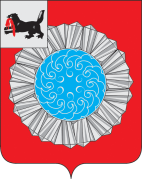 АДМИНИСТРАЦИЯ  МУНИЦИПАЛЬНОГО ОБРАЗОВАНИЯСЛЮДЯНСКИЙ РАЙОН П О С Т А Н О В Л Е Н И Ег. СлюдянкаОт «  09  »  09.      2015 года № 847     .О внесении изменений в постановление администрации муниципальногообразования Слюдянский районот 20.09.2013  №1427«Об утверждении Положения о предоставлении субсидий (грантов)начинающим  субъектам малого предпринимательства муниципального образования Слюдянский район (за исключением территории Байкальского муниципального образования)»В редакции постановления от 21.10.2015 года №  929	В соответствии со статьей 78 Бюджетного кодекса Российской Федерации, статьями 16, 17 Федерального закона от 24 июля 2007 года N 209-ФЗ "О развитии малого и среднего предпринимательства в Российской Федерации", государственной программой Иркутской области «Экономическое развитие и инновационная экономика» на 2015-2020 годы, утвержденной постановлением Правительства Иркутской области от 23 октября 2014 года № 518-пп,  муниципальной программой «Поддержка приоритетных отраслей экономики муниципального образования Слюдянский район на 2014 – 2018 годы», утвержденной постановлением администрации муниципального образования Слюдянский район от 05.11.2013 г. № 1737,  ст. ст. 7, 38, 47  Устава муниципального образования Слюдянский район, зарегистрированного постановлением Губернатора Иркутской области от 30.06.2005 г. №303-п, регистрационный № 14-3ПОСТАНОВЛЯЮ:1.Внести изменения в постановление администрации муниципального образования Слюдянский район от 20.09.2013г. №1427 «Об утверждении Положения  о  предоставлении субсидий (грантов) начинающим субъектам малого предпринимательства муниципального образования  Слюдянский район (за исключением территории Байкальского муниципального образования)», изложив приложение №1 к постановлению  в новой редакции (прилагается).2.Признать утратившим силу постановления администрации муниципального образования Слюдянский район от 30.09.2014 года № 1562 «О внесении изменений в постановление администрации муниципального образования Слюдянский район от 20.09.2013  №1427«Об утверждении Положения о предоставлении субсидий (грантов) начинающим  субъектам малого предпринимательства муниципального образования Слюдянский район (за исключением территории Байкальского муниципального образования), № 1894 от 21.11. 2014 г. «О внесении изменений в постановление администрации муниципального образования Слюдянский район от 20.09.2013  №1427 «Об утверждении Положения о предоставлении субсидий (грантов) начинающим  субъектам малого предпринимательства муниципального образования Слюдянский район (за исключением территории Байкальского муниципального образования). 3. Опубликовать настоящее постановление в газете «Славное море» и разместить на официальном сайте администрации муниципального образования Слюдянский район.4. Контроль за исполнением настоящего постановления возложить на  вице-мэра, первого заместителя мэра  муниципального образования Слюдянский район Ю.Н.Азорина.Мэр муниципального образования Слюдянский район						       		А.В. Должиков Приложениек постановлениюадминистрации муниципальногообразования Слюдянский районот «   »               .2015 года №              .ПОЛОЖЕНИЕО ПРЕДОСТАВЛЕНИИ СУБСИДИЙ (ГРАНТОВ) НАЧИНАЮЩИМ СУБЪЕКТАМ МАЛОГО ПРЕДПРИНИМАТЕЛЬСВА МУНИЦИПАЛЬНОГО ОБРАЗОВАНИЯ СЛЮДЯНСКИЙ РАЙОН (ЗА ИСКЛЮЧЕНИЕМ ТЕРРИТОРИИ БАЙКАЛЬСКОГО                                 МУНИЦИПАЛЬНОГО ОБРАЗОВАНИЯ)I. ОБЩИЕ ПОЛОЖЕНИЯ1. Настоящее Положение разработано в соответствии со статьей 78 Бюджетного кодекса Российской Федерации, Федеральным законом от 24.07.2007 N 209-ФЗ "О развитии малого и среднего предпринимательства в Российской Федерации", приказом Министерства  экономического развития Российской Федерации от 25.03.2015 года № 167 «Об утверждении условий конкурсного отбора субъектов РФ, бюджетам которых предоставляются субсидии из Федерального бюджета на государственную поддержку малого и среднего предпринимательства, включая крестьянские (фермерские) хозяйства, и требований к организациям, образующим инфраструктуру поддержки субъектов малого и среднего предпринимательства»,  государственной программой Иркутской области «Экономическое развитие и инновационная экономика» на 2015-2020 годы, утвержденной постановлением Правительства Иркутской области от 23 октября 2014 года № 518-пп:- критерии отбора юридических лиц (за исключением государственных (муниципальных) учреждений), индивидуальных предпринимателей, физических лиц – производителей товаров, работ, услуг, имеющих право на получение субсидии;- цели, условия и порядок предоставления субсидий;- порядок возврата субсидий в соответствующий бюджет в случае нарушения условий, установленных при их предоставлении;- порядок возврата в текущем финансовом году получателем субсидии остатков субсидий, не использованных в отчетном финансовом году, в случаях, предусмотренных соглашениями (договорами) о предоставлении субсидий;- положения об обязательной проверке главным распорядителем  (распорядителем) бюджетных средств, предоставляющим субсидию, и органами  муниципального финансового контроля соблюдения условий, целей и порядка представления субсидий их получателями.2.  Основные понятия, используемые в настоящем положении:- Получатель субсидии – лицо, в отношении которого принято решение Уполномоченного органа о предоставлении субсидий (грантов) начинающим субъектам малого предпринимательства муниципального образования Слюдянский район- Уполномоченный орган по предоставлению субсидий (распорядитель бюджетных средств) – администрация муниципального образования Слюдянский район (далее – Уполномоченный орган);- Главный распорядитель - администрация муниципального образования Слюдянский район;- Орган внешнего муниципального финансового контроля - контрольно-счетная палата муниципального образования Слюдянский район;  -   Орган внутреннего муниципального финансового контроля – отдел внутреннего муниципального финансового  контроля администрации муниципального образования Слюдянский район. 3. К условиям поддержки субъектов малого предпринимательства, оказываемым путем предоставления Субсидии относятся в совокупности форма, вид поддержки и цели ее оказания.Предоставление Субсидии является финансовой формой поддержки субъектов малого предпринимательства, предоставляемой на условиях долевого финансирования расходов.Вид Субсидии- субсидии (гранты) начинающим субъектам малого предпринимательства.Цель  предоставления Субсидии -  создание собственного бизнеса (дела).        4. Субсидии предоставляются за счет средств федерального, областного и местного бюджетов в пределах лимитов бюджетных обязательств на соответствующий финансовый год, доведенных до администрации муниципального образования Слюдянский район.5. Размер субсидии не может превышать 300 тысяч рублей на одного получателя. Субсидия субъектам малого предпринимательства, осуществляющим розничную и оптовую торговлю, предоставляется в размере не более 150 тысяч рублей на 1 получателя. В случае, когда учредителями вновь созданного юридического лица являются несколько физических лиц, включенных в приоритетную целевую группу получателей гранта, указанному юридическому лицу сумма гранта не должна превышать произведения числа указанных учредителей на 150 тыс.рублей, но не более 300 тыс. рублей на одного получателя поддержки, для субъектов малого предпринимательства, осуществляющих розничную и оптовую торговлю, -числа указанных учредителей на 75 тыс.рублей, но не более 150 тыс.руб. на 1 получателя; Расходы, связанные с приобретением легковых автотранспортных средств к субсидированию не принимаются.6. К приоритетной целевой группе получателей субсидии относятся:1) зарегистрированные безработные;2) молодые семьи, имеющие детей, в том числе неполные молодые семьи, состоящие из 1 (одного) молодого родителя и 1 (одного) и более детей, при условии, что возраст каждого из супругов либо 1 (одного) родителя в неполной семье не превышает 35 лет, неполные семьи, многодетные семьи, семьи, воспитывающие детей-инвалидов;3) работники, находящиеся под угрозой массового увольнения (установление неполного рабочего времени, временная приостановка работ, предоставление отпуска без сохранения заработной платы, мероприятия по высвобождению работников);4) жители монопрофильных муниципальных образований (моногородов), работники градообразующих предприятий;5) военнослужащие, уволенные в запас в связи с сокращением Вооруженных Сил Российской Федерации;6) физические лица в возрасте до 30 лет (включительно); 7) юридические лица, в уставном капитале которых доля, принадлежащая физическим лицам, указанным в подпунктах 1-6 настоящего пункта, составляет более 50%);8) субъекты малого предпринимательства, относящиеся к социальному предпринимательству.Субъекты социального предпринимательства - субъекты малого и среднего предпринимательства, осуществляющие социально ориентированную деятельность, направленную на достижение общественно полезных целей, улучшение условий жизнедеятельности гражданина и (или) расширение его возможностей самостоятельно обеспечивать свои основные жизненные потребности, а также на обеспечение занятости, оказание поддержки инвалидам, гражданам пожилого возраста и лицам, находящимся в трудной жизненной ситуации, и обеспечивающих выполнение одного из следующих условий:а) субъект социального предпринимательства обеспечивает занятость инвалидов, граждан пожилого возраста, лиц, находящихся в трудной жизненной ситуации,  женщин, имеющих детей в возрасте до 7 лет, сирот, выпускников детских домов, (далее - лица, относящиеся к социально незащищенным группы граждан), а также лиц, освобожденных из мест лишения свободы в течение 2 (двух) лет, предшествующих дате проведения конкурсного отбора, при условии, что среднесписочная численность указанных категорий граждан среди их работников составляет не менее 50%; а доля в фонде оплаты труда - не менее 25%;б) субъект социального предпринимательства осуществляет деятельность по предоставлению услуг (производству товаров, выполнению работ) в следующих сферах деятельности:- содействие профессиональной ориентации и трудоустройству, включая содействие занятости и самозанятости лиц, относящихся к социально незащищенным группам граждан;- социальное обслуживание лиц, относящихся к социально незащищенным группам граждан, и семей с детьми в области здравоохранения, физической культуры и массового спорта, проведение занятий в детских и молодежных кружках, секциях, студиях;- организация социального туризма - только в части экскурсионно-познавательных туров для лиц, относящихся к социально незащищенным группам граждан;- оказание помощи пострадавшим в результате стихийных бедствий, экологических, техногенных или иных катастроф, социальных, национальных, религиозных конфликтов, беженцам и вынужденным переселенцам;- производство и (или) реализация медицинской техники, протезно-ортопедических изделий, а также технических средств, включая автомототранспорт, материалы, которые могут быть использованы исключительно для профилактики инвалидности или реабилитации инвалидов;- обеспечение культурно-просветительской деятельности (музеи, театры, школы-студии, музыкальные учреждения, творческие мастерские);- предоставление образовательных услуг лицам, относящимся к социально незащищенным группам граждан;- содействие вовлечению в социально-активную деятельность лиц, относящихся к социально незащищенным группам граждан, а также лиц, освобожденных из мест лишения свободы в течение 2 (двух) лет, и лиц, страдающих наркоманией и алкоголизмом. 7. Субсидия предоставляется  в размере не более 85% в целях финансового обеспечения планируемых затрат (авансирование) и (или)  возмещения понесенных затрат начинающему субъекту  малого предпринимательства расходов на реализацию бизнес-плана.  8. Субсидия предоставляется в денежной форме.9. Субсидия предоставляется на безвозмездной и безвозвратной основе, в порядке и на условиях, предусмотренных настоящем Положением.II. КРИТЕРИИ ОТБОРА ЮРИДИЧЕСКИХ ЛИЦ (ЗА ИСКЛЮЧЕНИЕМ ГОСУДАРСТВЕННЫХ (МУНИЦИПАЛЬНЫХ) УЧРЕЖДЕНИЙ, ИНДИВИДУАЛЬНЫХ ПРЕДПРИНИМАТЕЛЕЙ, ФИЗИЧЕСКИХ ЛИЦ – ПРОИЗВОДИТЕЛЕЙ,  ТОВАРОВ, РАБОТ, УСЛУГ, ИМЕЮЩИХ ПРАВО НА ПОЛУЧЕНИЕ СУБСИДИЙ.УСЛОВИЯ ПРЕДОСТАВЛЕНИЯ СУБСИДИЙ.10. Право на получение Субсидий имеют юридические лица (индивидуальные предприниматели) (за исключением государственных (муниципальных) учреждений), отвечающие следующим критериям отбора (далее - Получатели): 1) зарегистрированные и осуществляющие свою деятельность на территории муниципального образования Слюдянский район (кроме территории Байкальского муниципального образования) менее 1 года юридические лица (за исключением государственных (муниципальных) учреждений), индивидуальные предприниматели - производители товаров, работ, услуг и крестьянские (фермерские) хозяйства, вляющиеся субъектами малого  предпринимательства в соответствии со статьей 4 Федерального закона N 209-ФЗ от 24.07.2007 года "О развитии малого и среднего предпринимательства в Российской Федерации". 2)  участник конкурса не имеет задолженности по платежам в бюджеты всех уровней бюджетной системы Российской Федерации;4) наличие бизнес-проекта;6) доля софинансирования начинающим субъектом малого предпринимательства расходов на реализацию бизнес-плана в размере не менее 15% от суммы получаемой субсидии; 7) участник конкурса прошел краткосрочное обучение в сфере предпринимательской деятельности. Прохождение претендентом (индивидуальным предпринимателем, главой КФХ или учредителем(лями) юридического лица) краткосрочного обучения не требуется для начинающих предпринимателей, имеющих диплом о высшем юридическом и (или) экономическом образовании (профильной переподготовки).    8) участники конкурса не являются индивидуальными предпринимателями, КФХ или юридическими лицами, указанными в пункте 11 настоящего Положения.11. Не имеют право на получение субсидии:1) индивидуальные предприниматели и юридические лица, ранее зарегистрированные в таком качестве, и прекратившие деятельность в качестве индивидуальных предпринимателей, КФХ и юридических лиц, если с даты прекращения деятельности, до даты повторной регистрации прошло менее одного года. 2) индивидуальные предприниматели, КФХ и юридические лица, которые находятся в процедуре конкурсного производства и в процессе ликвидации или реорганизации, или признанные в установленном порядке несостоятельным (банкротом) и к нему применяется процедура реализации имущества гражданина (в отношении индивидуальных предпринимателей). 3) субъекты малого предпринимательства:а) являющихся кредитными организациями, страховыми организациями (за исключением потребительских кооперативов), инвестиционными фондами, негосударственными пенсионными фондами, профессиональными участниками рынка ценных бумаг, ломбардами;б) являющихся участниками соглашений о разделе продукции;в) осуществляющих предпринимательскую деятельность в сфере игорного бизнеса;г) являющихся в порядке, установленном законодательством Российской Федерации о валютном регулировании и валютном контроле, нерезидентами Российской Федерации, за исключением случаев, предусмотренных международными договорами Российской Федерации;д) осуществляющих производство и (или) реализацию подакцизных товаров, а также добычу и (или) реализацию полезных ископаемых, за исключением общераспространенных полезных ископаемых.12. Предоставление Субсидий осуществляется при соблюдении Получателем следующих условий: 1) наличие и соблюдение обязательства Получателя  по обеспечению достижения целевых индикаторов и показателей, зафиксированных в бизнес-проекте и  Соглашении;2) соблюдение целевого характера расходования средств Субсидии на цели, указанные в п.13 настоящего Положения.3) в случае предоставления субсидии на финансовое обеспечение планируемых затрат, наличие  и соблюдение обязательства Получателя по 100% освоению средств субсидии в течение первой половины года оказания поддержки, не позднее 01 июля.13.  Направления (цели) расходования Субсидии:1) расходы по государственной регистрации юридического лица или индивидуального предпринимателя;2)     расходы, связанные с началом предпринимательской деятельности;3)   расходы, связанные с выплатой по передаче прав на франшизу (паушальный взнос) и приобретение основных средств, в том числе при заключении договора коммерческой концессии;III. ПОРЯДОК ПРЕДОСТАВЛЕНИЯ СУБСИДИЙ14.   Предоставление Субсидии организуется на конкурсной основе. 15. Извещение о проведении конкурса (далее - извещение) размещается в информационно-телекоммуникационной сети "Интернет" на официальном сайте администрации муниципального образования Слюдянский район (www.sludyanka.ru) и в газете "Славное море".16. Для получения субсидии необходимо представить в управление социально-экономического развития администрации муниципального образования Слюдянский район (далее- Управление) следующие документы (далее - конкурсная заявка):1) опись представленных документов, оформленная в произвольной форме в двух экземплярах;2) заявление на получение субсидии по форме согласно Приложению 1 к настоящему Положению;3) бизнес-проект по форме согласно приложению 2 к настоящему Положению;4) копии трудовых договоров с работниками (предоставляется при наличии работников); 5) копия штатного расписания, действующего на дату подачи заявления, заверенные субъектом малого предпринимательства;6) копии документов, подтверждающих факт оплаты НДФЛ (предоставляется при наличии работников) с доходов наемных работников (налоговый агент, статус «02»), заверенные участником конкурса;7) смета затрат, необходимых для реализации бизнес-проекта,  оформленная в соответствии с Приложением 3 к настоящему Положению, с приложением копий первичных учетных документов (договоров, договоров о намерении,  счетов на оплату, документов, подтверждающих факт оплаты и получения товаров, работ, услуг);8) перечень расходов, оформленный в соответствии с Приложением № 4 к настоящему Положению, с приложением копий первичных учетных документов (договоров, договоров о намерении,  счетов на оплату, документов, подтверждающих факт оплаты и получения товаров, работ, услуг), в связи с реализацией мероприятий, направленных на поддержку и развитие малого предпринимательства, в соответствии с настоящим Положением, заверенных участником конкурса; 9) копии лицензий и (или) разрешений для осуществления деятельности, необходимой для реализации бизнес-проекта, заверенные участником конкурса (предоставляется при осуществлении деятельности, подлежащей лицензированию или требующей выдачи разрешения);10) справка об отсутствии задолженности по платежам в бюджеты всех уровней бюджетной системы Российской Федерации (о состоянии расчетов с бюджетом), выданной налоговым органом не ранее чем за 30 дней до дня подачи конкурсной заявки;11) выписка из Единого государственного реестра  юридических лиц (индивидуальных предпринимателей), выданная не ранее чем за 30 дней до дня подачи конкурсной заявки;12) справка о наличии и состоянии банковских счетов, выданная налоговым органом;13) копии форм № 1 «Бухгалтерский баланс» и № 2 «Отчет о прибылях и убытках» и (или) налоговой отчетности, о финансовых результатах за последний отчетный период, с отметкой налогового органа и заверенные участником конкурса (предоставляется при обязанности ведения данных форм и учетов субъектом предпринимательства в рамках действующего законодательства);14) копия документа, подтверждающего прохождение краткосрочного обучения в сфере предпринимательской деятельности (свидетельство, сертификат), либо копия диплома о высшем юридическом и (или) экономическом образовании (диплома профессиональной переподготовки по данным специальностям), заверенная участником конкурса;15) копия документов, подтверждающих отношение к приоритетной целевой группе, заверенная участником конкурса (предоставляется при отношении участника конкурса к приоритетно-целевой группе);16) копия свидетельства о государственной регистрации юридического лица (индивидуального предпринимателя), заверенная участником конкурса;17) копия свидетельства о постановке на учет в налоговом органе, заверенная участником конкурса;        18) фотографии приобретаемого/приобретенного оборудования для получателей субсидии;        19) документ, подтверждающий полномочия руководителя субъекта малого предпринимательства (решение учредителей, приказ о назначении) заверенный подписью руководителя (индивидуального предпринимателя);       20)  заверенную получателями субсидии копию договора аренды на помещение, предназначенное для осуществления вида деятельности и размещения оборудования, основных средств, заключенный на срок не менее 6 месяцев, либо копию документа (свидетельства) о регистрации права собственности получателя субсидии на помещение, предназначенное для осуществления деятельности заявителя;       21) копию паспорта транспортного средства (при покупке транспорта, либо при финансовом обеспечении затрат на покупку транспортного средства).       22) мониторинг цен на  товары однородные товарам, указанным в смете затрат.       17. В случае, если документы, указанные в подпунктах 9, 10, 11, 20 (в части свидетельства о регистрации права собственности на помещение) пункта 16 настоящего Положения, не представлены участником Конкурса, Управление самостоятельно в трехдневный срок с момента регистрации заявления запрашивает их по межведомственному запросу в федеральном органе исполнительной власти, осуществляющем  государственную регистрацию юридических лиц, физических лиц в качестве индивидуальных предпринимателей и крестьянских (фермерских) хозяйств, в соответствии с Федеральным законом от 27.07.2010 года № 210-ФЗ «Об организации предоставления государственных и муниципальных услуг». 18. Управление регистрирует в день поступления, полученные конкурсные заявки в журнале регистрации. Конкурсная заявка подается лично руководителем организации (индивидуальным предпринимателем).19. При принятии конкурсной заявки Управление делает отметку на описи представленных документов, подтверждающую прием документов, с указанием даты принятия документов, должности, фамилии, и подписи сотрудника Управления, принявшего документы. Экземпляр описи предоставленных документов с отметкой о приеме передается участнику конкурса.20. Участник конкурса вправе внести изменения в свою конкурсную заявку до истечения, установленного в извещении срока подачи конкурсных заявок, путем подачи дополнительных или заменяющих документов. Изменения конкурсной заявки, внесенные участником конкурса, являются неотъемлемой частью основной конкурсной заявки.21. Участник конкурса вправе отозвать свою конкурсную заявку до дня проведения заседания конкурсной комиссии по предоставлению субсидии (далее - конкурсная комиссия), подав письменное заявление Уполномоченному органу.22. Все расходы, связанные с подготовкой и предоставлением конкурсной заявки, несут участники конкурса.23. Документы, поданные участником конкурса, возврату не подлежат. Все документы, поданные после истечения установленного в извещении срока подачи конкурсных заявок, к рассмотрению не принимаются. 24. Управление после истечения установленного в извещении срока подачи конкурсных заявок проводит проверку соблюдения следующих требований:  - осуществляет проверку заявления о предоставлении Субсидии на соответствие Получателя критериям, установленными пунктом 10 настоящего положения;- осуществляет проверку полноты представленных сведений по пункту 16 настоящего Положения, с учетом пункта 17 настоящего Положения; - осуществляет проверку на предмет получения аналогичной поддержки; - оценивает бизнес-проект на предмет соответствия целевым индикаторам;-  проверяет адресность и сроки составления первичных документов;- выполняет функции организатора конкурсного отбора.25. Отбор участников конкурса осуществляет конкурсная комиссия, созданная распоряжением администрации муниципального образования Слюдянский район.Заседание Комиссии проводится в 2 этапа:Этап: Допуск (отказ в допуске) претендентов к участию в конкурсе.Этап: Конкурсный отбор и распределение общего объема субсидии между допущенными к участию претендентами.        На первом этапе  Комиссия отказывает в допуске к участию в следующих случаях:1) участник конкурса не соответствует критериям отбора, условиям и целям расходования субсидии, установленным п. 10-13 настоящего Положения;2) ранее в отношении заявителя - субъекта малого  предпринимательства было принято решение об оказании аналогичной поддержки и сроки ее оказания не истекли; Под аналогичной поддержкой понимается поддержка, условия оказания которой совпадают, включая форму, вид поддержки и цели ее оказания.3) с момента признания субъекта малого предпринимательства допустившим нарушение порядка и условий оказания финансовой поддержки из бюджета муниципального образования Слюдянский район и, в том числе не обеспечившим целевого использования средств поддержки, прошло менее чем три года.4) предоставление претендентом сведений, являющимися не достоверными или противоречащими нормам законодательства РФ.5) неполное представление документов, предусмотренных пунктом 16 настоящего Положения.  На втором этапе Конкурсная комиссия в ходе заседания формирует рейтинг участников конкурса исходя из суммы набранных баллов каждым участником конкурса в соответствии с критериями оценки, установленными настоящим Положением. Субсидии предоставляются участникам конкурса на основании результатов рейтинга, в пределах общего объема субсидии, предоставляемой из всех уровней бюджетов.   К конкурсному отбору допускаются участники конкурса, набравшие по рейтингу максимальное количество баллов, при этом имеющие баллы по критерию №2» (Количество  рабочих   мест, планируемое  к  созданию  в течение  календарного  года со дня получения субсидии, чел. (вновь созданные рабочие места)).  При этом, общее количество баллов по всем критериям должно быть не менее 30.26. Критерии оценки участников конкурса:27. Решение конкурсной комиссии оформляется протоколом заседания конкурсной комиссии, который в течение 5 рабочих дней со дня подведения итогов конкурса размещается на официальном сайте муниципального образования Слюдянский район (www.sludyanka.ru).28. В течение 5 дней со дня  подведения итогов конкурса, ответственный исполнитель в Управлении оповещает участников конкурса об итогах конкурса.29. В течение 15 рабочих дней со дня размещения протокола заседания конкурсной комиссии на официальном сайте муниципального образования Слюдянский район (www.sludyanka.ru), администрация муниципального образования Слюдянский район заключает Соглашение на предоставление субсидии (далее – Соглашение). Типовая форма Соглашения представлена в Приложении № 5 к настоящему Положению 30. Уполномоченный орган на основании заключенных соглашений в установленном порядке перечисляет субсидию со своего лицевого счета на расчетные счета получателей субсидий, после получения согласия получателя субсидии на осуществление главным распорядителем (распорядителем) бюджетных средств, предоставившим субсидию, и органами муниципального финансового контроля проверок соблюдения получателями субсидий условий, целей и порядка их предоставления (Приложение № 1 к Соглашению).31. Уполномоченный орган вправе отменить конкурс, изменить условия конкурса, а также изменить срок подачи конкурсных заявок в случае внесения изменений в настоящее Положение или в муниципальную программу «Поддержка приоритетных отраслей экономики муниципального образования Слюдянский район на 2014 – 2018 годы».IV.  ПОРЯДОК ВОЗВРАТА СУБСИДИИ В БЮДЖЕТ МУНИЦИПАЛЬНОГО ОБРАЗОВАНИЯ СЛЮДЯНСКИЙ РАЙОН В СЛУЧАЕ НАРУШЕНИЯ УСЛОВИЙ, установленных при их предоставлении32. Субсидия подлежит возврату в случае нарушения условий, установленных при их предоставлении. В случае нарушения Получателем условий, установленных при предоставлении Субсидии, Администрация направляет ему требование о возврате полученных Субсидий. Субсидии подлежат возврату в бюджет муниципального образования Слюдянский район в течение 10 банковских дней со дня получения соответствующего требования.  33. В случае невыполнения в установленный срок получателем субсидии требования о возврате субсидии в случае нарушения условий, установленных при их предоставлении, главный распорядитель (распорядитель) бюджетных средств и органы муниципального финансового контроля обеспечивает взыскание в судебном порядке данных субсидий.V. ПОРЯДОК ВОЗВРАТА В ТЕКУЩЕМ ФИНАНСОВОМ ГОДУ ПОЛУЧАТЕЛЕМ СУБСИДИЙ ОСТАТКОВ СУБСИДИЙ, НЕ ИСПОЛЬЗОВАННЫХ В ОТЧЕТНОМ ФИНАНСОВОМ ГОДУ, В СЛУЧАЯХ, ПРЕДУСМОТРЕННЫХ СОГЛАШЕНИЯМИ (ДОГОВОРАМИ) О ПРЕДОСТАВЛЕНИИ СУБСИДИИ.34.  Остатки Субсидии, не использованный Получателем в отчетном финансовом году, подлежат возврату в бюджет муниципального образования Слюдянский район не позднее 15 января финансового года, следующего за годом оказания поддержки. 35. При отказе получателя субсидии от добровольного возврата указанных средств они взыскиваются в судебном порядке.VI. ПОЛОЖЕНИЯ ОБ ОБЯЗАТЕЛЬНОЙ ПРОВЕРКЕ ГЛАВНЫМ РАСПОРЯДИТЕЛЕМ (РАСПОРЯДИТЕЛЕМ) БЮДЖЕТНЫХ СРЕДСТВ, ПРЕДОСТАВЛЯЮЩИМ СУБСИДИЮ, И ОРГАНОМ МУНИЦИПАЛЬНОГО ФИНАНСОВОГО КОНТРОЛЯ СОБЛЮДЕНИЯ УСЛОВИЙ, ЦЕЛЕЙ И ПОРЯДКА ПРЕДОСТАВЛЕНИЯ СУБСИДИЙ ИХ ПОЛУЧАТЕЛЯМ.36. Получатель субсидии подлежит обязательной проверке главным распорядителем (распорядителем) бюджетных средств и органами муниципального финансового контроля  на предмет соблюдения условий, целей и порядка предоставления субсидии их получателями в соответствии с порядками осуществления внутреннего и внешнего муниципального финансового контроля, установленными муниципальными нормативными правовыми актами муниципального образования Слюдянский район.Вице-мэр, первый заместитель мэрамуниципального образования  Слюдянский район                                      Ю.Н. АзоринПриложение 1к Положениюо предоставлении субсидий на поддержкуначинающих предпринимателей - грантыначинающим на создание собственного бизнеса                                               В администрацию муниципального образования Слюдянский районЗАЯВЛЕНИЕНА ПОЛУЧЕНИЕ СУБСИДИИ Субъект малого  предпринимательства ____________________________________________________________________________________________________________________________________________________________________________________(полное наименование)Дата регистрации ______________________________________________________________ИНН_________________________________________________________________________Банковские реквизиты, необходимые для перечисления субсидии: ______________________________________________________________________________________________________________________________________________________________________________Юридический адрес: ___________________________________________________________Почтовый адрес (место нахождения) ______________________________________________Телефон (________)______________ Факс ______________E-mail _________________________Основной вид экономической деятельности (с указанием кода по ОКВЭД): __________________________________________________________________________________________Осуществляемый   вид   экономической  деятельности,  на  развитие  которогозапрашивается субсидия (с указанием кода по ОКВЭД): __________________________________________________________________________________________________________Просит предоставить финансовую поддержку в виде субсидии (гранта)  в целях финансового обеспечения планируемых затрат (авансирование) и (или)  возмещения понесенных затрат (не нужное зачеркнуть) на создание собственного бизнеса в размере ______________________ рублей.Целевые индикаторы  хозяйственной деятельности субъекта малого предпринимательства:Настоящим подтверждаю, что     _________________________________________________________________      (наименование субъекта малого предпринимательства)    -   не  является  кредитной,  страховой  организацией  (за  исключениемпотребительских  кооперативов),  инвестиционным  фондом,  негосударственнымпенсионным   фондом,   профессиональным   участником  рынка  ценных  бумаг,ломбардом;    - не является участником соглашений о разделе продукции;    -  не  осуществляет  предпринимательскую  деятельность в сфере игорногобизнеса;    -  не  является  в  порядке, установленном законодательством РоссийскойФедерации  о  валютном  регулировании  и  валютном  контроле,  нерезидентомРоссийской    Федерации,    за    исключением    случаев,   предусмотренныхмеждународными договорами Российской Федерации;    -  не  осуществляет  производство  и  реализацию подакцизных товаров, атакже   добычу   и   реализацию   полезных   ископаемых   (за   исключениемобщераспространенных полезных ископаемых);    -  не  имеет  просроченных  платежей  в  бюджеты всех уровней бюджетнойсистемы Российской Федерации и государственные внебюджетные фонды;    -  не  находится  в  стадии  ликвидации  (реорганизации),  арест на егоимущество  не  наложен,  в  отношении него не введены процедуры банкротства(несостоятельности) и не применяется процедура реализации имущества гражданина в отношении индивидуальных предпринимателей;    -  ранее  не  предоставлялась  аналогичная  субсидия из бюджетов другихуровней бюджетной системы Российской Федерации или со дня ее предоставленияистекло более трех лет;    -  ранее  не  нарушались  порядок  и условия предоставления аналогичнойсубсидии из бюджетов других уровней бюджетной системы Российской Федерации.    Ознакомлен  с  условием  получения  информации  о  принятом  решении  винформационно-телекоммуникационной  сети  "Интернет"  на  официальном сайтеадминистрации муниципального образования Слюдянский район (www.sludyanka.ru).    К  заявке прилагаются документы, установленные требованиями Положения опредоставлении  субсидий  на поддержку начинающих предпринимателей - грантыначинающим  на  создание собственного бизнеса, утвержденного постановлениемадминистрации муниципального образования Слюдянский район от "__" ________ 201  .  года N _______.Настоящим _________________________________________________________________(наименование субъекта малого предпринимательства)гарантирует достоверность предоставленных сведений.                                               "__" ____________ 20___ года                             ______________________/_______________________                             (подпись руководителя)  (расшифровка подписи)Приложение 2к Положениюо предоставлении субсидий на поддержкуначинающих предпринимателей - грантыначинающим на создание собственного бизнеса                                  В _______________________________________                                  _________________________________________                                  от ______________________________________                                  _________________________________________                                  Юридический адрес: ______________________                                  _________________________________________ ТИПОВОЙ БИЗНЕС-ПРОЕКТРЕЗЮМЕ БИЗНЕС-ПРОЕКТА(1 страница Times New Roman, 12 pt, одинарный интервал)    1. Описание бизнеса:    - сфера деятельности;    - история бизнеса (регистрация, учредители, достижения);    - стадия развития бизнеса (на сегодняшний день).    2. Описание продукции (работ, услуг):    - краткая характеристика продукции (работы, услуги);    -  преимущества  и  недостатки  продукции  (работ, услуг) в сравнении с конкурентами;    - инновационность продукции (работ, услуг);    - наличие патента, лицензионного договора.    3. Описание рынка:    - анализ рынка (емкость, занимаемая доля);    - целевая аудитория.    4. Описание продвижения продукции (работ, услуг):    - каналы распространения продукции (работ, услуг).    5. Руководство и персонал:    - практический опыт руководителя (образование, опыт работы);    - штат (факт, потребность, наличие специального образования).    6. Финансирование:    - инвестиционная необходимость (объем, результат);    - прогноз финансовых результатов, окупаемость.ОПИСАНИЕ ПРОДУКЦИИ (РАБОТ, УСЛУГ)(1 страница, Times New Roman, 12 pt, одинарный интервал)    1. Характеристика продукции (работы, услуги).    2. Преимущества продукции (работ, услуг) в сравнении с конкурентами.    3. Недостатки продукции (работ, услуг) в сравнении с конкурентами.    4. Инновационность продукции (работ, услуг).МАРКЕТИНГ(2 страницы, Times New Roman, 12 pt, одинарный интервал)    1. Маркетинговый анализ:    -   анализ  целевой  аудитории  (потребность  в  предлагаемом  продукте(работе, услуге), финансовые возможности);    - анализ рынка (емкость, занимаемая доля, основные конкуренты);    -   анализ   конкурентов   (преимущества   и   недостатки  предлагаемойконкурентами продукции (работ, услуг), финансовая прочность конкурентов);     2. Маркетинговая стратегия:    - продукция (уникальность, инновационность);    - каналы распределения;    - способы продвижения;    -  цена  (себестоимость,  рыночная  цена, внешние и внутренние факторы,влияющие на цену).ТЕХНОЛОГИЧЕСКИЙ ПРОЦЕСС(1 страница, Times New Roman, 12 pt, одинарный интервал)    1. Местная инфраструктура.    2. Необходимость:    - в ремонте производственного помещения;    - в капитальных вложениях;    - в приобретении производственного оборудования.    3.  Производственные  факторы  (сырье,  оборудование, описание процессапроизводства, сезонность).    4. Производственный план:    - максимальные возможности;    - зависимость от поставок сырья;    - условия хранения готовой продукции.    5. Система контроля качества.    6. Руководство и персонал:    - практический опыт руководителя (образование, опыт работы);    - штат (факт, потребность, наличие специального образования).ФИНАНСЫ(1 страница, Times New Roman, 12 pt, одинарный интервал)    1. Расчет себестоимости единицы продукции (работ, услуг).    2. Прогноз продаж.    3. Постоянные издержки.    4. Переменные издержки.*Указывается период с начала ведения деятельности и до момента получения субсидии, который может составлять 3 месяца, 6, 9 месяцев или годПрибыль = Доход - Расход                                  ПрибыльКоэффициент прибыльности = --------- x 100%                                     Доход                                       Сумма субсидииПериод окупаемости = ----------------                                ДоходФАКТОРЫ РИСКА(0,5 страницы, Times New Roman, 12 pt, одинарный интервал)ОБЕСПЕЧЕНИЕ ЦЕЛЕВЫХ ИНДИКАТОРОВ В ТЕЧЕНИЕ ГОДА ПОСЛЕ ПОЛУЧЕНИЯ СУБСИДИИ (обязательный раздел, подлежащий включению в соглашение и подлежащий выполнению согласно пункта 12 настоящего Положения)(0,5 страницы, Times New Roman, 12 pt, одинарный интервал)Приложение 3к Положениюо предоставлении субсидий на поддержкуначинающих предпринимателей - грантыначинающим на создание собственного бизнеса                                   В ______________________________________                                   ________________________________________                                   от _____________________________________                                   ________________________________________                                   Юридический адрес: _____________________                                   ________________________________________СМЕТА ФАКТИЧЕСКИ ПОНЕСЕННЫХ И (ИЛИ) ПЛАНИРУЕМЫХ ЗАТРАТ (указываются только те затраты, которые участвуют в расчете субсидии)"___" __________ 20___ год______________________/_____________________/(подпись руководителя) (расшифровка подписи)Приложение 4к Положениюо предоставлении субсидий на поддержкуначинающих предпринимателей - грантыначинающим на создание собственного бизнеса                                   В ______________________________________                                   ________________________________________                                   от _____________________________________                                   ________________________________________                                   Юридический адрес: _____________________                                   ________________________________________ПЕРЕЧЕНЬ ВСЕХ РАСХОДОВ, связанных с реализацией бизнес- проекта субъекта малого  предпринимательства"___" __________ 20___ год______________________/_____________________/(подпись руководителя) (расшифровка подписи)Приложение 5к Положениюо предоставлении субсидий на поддержкуначинающих предпринимателей - грантыначинающим на создание собственного бизнесаТИПОВОЕ СОГЛАШЕНИЕ О ПРЕДОСТАВЛЕНИИ СУБСИДИИ (ГРАНТА)из бюджета муниципального образования Слюдянский районв целях финансового обеспечения планируемых затрат (авансирование) и (или)  возмещения понесенных затрат на создание собственного бизнеса в связи с реализацией мероприятий, направленных на поддержку и развитие малого предпринимательства«___» ________ 20       года                                                                                        г. Слюдянка
	Администрация муниципального образования Слюдянский район  (далее – Администрация), в лице ___________________________________ , действующего на основании Устава и ___________________, именуемый  в дальнейшем Получатель субсидии, (ОГРН____________), далее именуемые Стороны, руководствуясь Положением  о  предоставлении субсидий (грантов) начинающим субъектам малого предпринимательства муниципального образования  Слюдянский район (за исключением территории Байкальского муниципального образования)  (далее – Положение), на основании оформленного протоколом от «__» _____  20    г. № _____ решения Комиссии по предоставлению субсидий субъектам малого  предпринимательства муниципального образования Слюдянский район, образованной и действующей на основании Положения о конкурсной комиссии по предоставлению субсидий субъектам малого предпринимательства муниципального образования Слюдянский район, утвержденного постановлением администрации муниципального образования Слюдянский район  от «___» ________ 20        г. № ____, заключили настоящее Соглашение о нижеследующем.1. Предмет Соглашения1. По настоящему Соглашению Администрация предоставляет Получателю субсидию (грант) на создание собственного бизнеса в размере _________ (прописью) рублей (далее – субсидия), а Получатель субсидии обеспечивает  исполнение условий, включая целевое использование субсидии, достижение целевых индикаторов, а также в случае предоставления субсидий в виде авансовых платежей для финансового обеспечения планируемых затрат полное освоение средств субсидии в течение первой половины года оказания поддержки (не позднее 01 июля).2. Субсидия предоставляется Получателю субсидии по результатам рассмотрения бизнес - проекта и приложенных к нему документов, представленного в Комиссию по предоставлению субсидий субъектам малого предпринимательства муниципального образования Слюдянский район,  в сроки проведения соответствующего конкурса в 20    .        году.3. Срок оказания финансовой поддержки Получателю субсидии на создание собственного бизнеса - в течение одного года с момента подписания настоящего Соглашения.2. Права и обязанности сторон4. Администрация:а) предоставляет субсидию Получателю субсидии путем перечисления средств на расчетный счет Получателя субсидии, при условии согласия получателя субсидии на осуществление главным распорядителем (распорядителем) бюджетных средств, предоставившим субсидию, и органами муниципального финансового контроля проверок соблюдения получателями субсидий условий, целей и порядка их предоставления (Приложение № 1 к Соглашению);б) проверяет представленные не позднее 01 июля Получателем субсидии документы, подтверждающие целевое использование субсидии (в случае предоставления субсидий в виде авансовых платежей для финансового обеспечения планируемых затрат);организует возврат  неиспользованных остатков средств субсидии в бюджет района;в) направляет Получателю субсидии требование о возврате в доход местного бюджета полученной субсидии в случае нецелевого расходования средств и (или) неисполнения следующих условий предоставления субсидии: -не достижения показателей, предусмотренных подпунктом б) пункта 5 Соглашения;-неоднократного (два и более раза) не предоставления Получателем субсидии отчетов и документов к ним, в соответствии с подпунктами г), д) пункта 5 Соглашения.- не 100 %  освоения средств субсидии в течение первой половины года оказания поддержки  в случае предоставления субсидии на финансовое обеспечение планируемых затрат.5. Получатель субсидии:а) обеспечивает целевое использование субсидии в соответствии со Сметой затрат на реализацию бизнес-проекта (приложение к заявлению на получение субсидии по форме, установленной Приложением № 3 к Положению о предоставлении начинающим субъектам малого предпринимательства финансовой поддержки в виде субсидии (гранта) на создание собственного бизнеса, утвержденному постановлением администрации муниципального образования Слюдянский район  от «___» ________ 20    года № __) в случае использования субсидии в целях финансового обеспечения планируемых затрат (авансирование); б) обеспечивает достижение следующих целевых индикаторов и показателей:-    количество      сохраняемых рабочих  мест  с момента регистрации и до 31 декабря года, следующего за годом получения субсидии (по состоянию на 31.12.201__г.) не менее: _____ занятых;- количество рабочих мест, созданных  в  течение
календарного года с момента получения субсидии (по состоянию на 31.12.201__г.) не менее: _____ занятых;-      объем начисленной и выплаченной заработной платы работникам в размере не ниже величины минимального размера оплаты труда, установленной федеральным законом на 01 января года, в котором предоставляется субсидия.-    отчисление налоговых платежей и платежи во внебюджетные фонды (Пенсионный фонд Российской Федерации, Фонд социального страхования Российской Федерации, Фонд медицинского страхования Российской Федерации) за 201   финансовый (календарный) год в размере не менее            рублей.в) в течение срока оказания финансовой поддержки представляет Администрации отчеты о достижении целевых индикаторов и показателей в соответствии с подпунктом б) пункта 5 Соглашения по форме в соответствии с Приложением № 2 к Соглашению, с приложением оригиналов или надлежащим образом оформленных копий указанных ниже документов, в следующие сроки:- по объемам налоговых отчислений – не позднее 30 дней с даты сдачи в налоговый орган по месту государственной регистрации соответствующих налоговых деклараций, предоставляет в Администрацию акт совместной сверки расчетов по налогам, сборам, пеням и штрафам (форма по КНД 1160070). Не позднее 30 дней с даты сдачи в органы внебюджетных фондов (Пенсионный фонд Российской Федерации, Фонд социального страхования Российской Федерации, Фонд медицинского страхования Российской Федерации) по месту учета соответствующих расчетов по платежам во внебюджетные фонды предоставляет в Администрацию акты совместной сверки расчетов по страховым взносам, пеням и штрафам (форма 21-ПФР, форма 21-ФСС РФ) и копии расчетов по платежам во внебюджетные фонды (по требованию);- по количеству сохраненных рабочих мест (должностей) – ежеквартально, не позднее 25 числа месяца по окончании отчетного квартала, с приложением копии штатного расписания (штатного замещения), либо информацию о наличии вакантных рабочих мест (должностей) с отметкой ОГКУ «Центр занятости населения Слюдянского района» об отсутствии претендентов на данную вакантную должность;- по количеству вновь созданных рабочих мест (должностей) – ежеквартально, не позднее 25 числа месяца по окончании отчетного квартала, с приложением копий заключенных трудовых договоров с работниками со сроком действия не менее срока оказания финансовой поддержки Получателю субсидии;- по размеру начисленной и выплаченной заработной плате – ежеквартально, не позднее 25 числа месяца по окончании отчетного квартала, с приложением копий первичных документов, подтверждающих выплату заработной платы. г) в течение месяца после использования субсидии в полном объеме, но не позднее «01» июля 201__ года, предоставляет Администрации отчет об использовании субсидии (гранта) по форме, установленной Приложением № 3 к Соглашению, с приложением надлежащим образом оформленных копий первичных документов, подтверждающих понесенные затраты в соответствии со Сметой затрат на реализацию бизнес-проекта, в противном случае обеспечивает возврат остатков субсидии в бюджет не позднее 31 августа года оказания поддержки; д) в случае нецелевого использования субсидии (в случае использования субсидии в целях финансового обеспечения планируемых затрат (авансирования)) обеспечивает возврат субсидии и выполнение принятых по настоящему Соглашению обязательств за счет собственных средств;е) в случае изменения платежных реквизитов расчетного счета незамедлительно уведомляет Администрацию путем направления соответствующего письменного извещения, подписанного уполномоченным лицом;ж) обязуется в течение срока оказания финансовой поддержки  не прекращать свою деятельность (регистрацию) в качестве индивидуального предпринимателя (юридического  лица) на основании личного заявления Получателя субсидии;з) в течение 5 дней со дня подписания Соглашения предоставляют в Администрацию:- копию согласия, направленного в налоговый орган и внебюджетные фонды по месту своей государственной регистрации, на предоставление администрации муниципального образования Слюдянский район  в отношении себя сведений составляющих налоговую тайну, в том числе информации о налогах и сборах, обязательных платежах (начисленных, уплаченных, а также суммах пени и штрафов по ним). и) обязуется в течение срока оказания финансовой поддержки представлять список вакансий в ОГКУ «Центр занятости населения Слюдянского района» до момента достижения целевых показателей, предусмотренных пунктом б) пункта 5 Соглашения.6. Главный распорядитель (распорядитель) бюджетных средств и органы муниципального финансового контроля:а) проводит проверки исполнения Получателем субсидий условий, целей и порядка предоставления субсидий и запрашивает у Получателя субсидии необходимые информацию и документы;б) направляет в Администрацию информацию о проведении проверок получателей субсидий.7. Вновь созданные рабочие места, указанные в подпункте б) пункта 5 Соглашения, должны быть организованы Получателем субсидии в сроки, указанные в бизнес - проекте, но не позднее 30 сентября года оказания поддержки.8. Получатель вправе участвовать в проводимых Главным распорядителем (распорядителем) бюджетных средств и органами  муниципального финансового контроля проверках по исполнению им условий настоящего Соглашения.3. Ответственность сторон9. За неисполнение или ненадлежащее исполнение условий Соглашения стороны несут ответственность, предусмотренную законодательством Российской Федерации, в том числе административную и уголовную ответственность.4. Заключительные положения10. Споры (разногласия), возникающие между сторонами в связи с исполнением Соглашения, разрешаются ими путем проведения переговоров, в том числе с оформлением соответствующих протоколов, обменом письмами или иными документами.11. В случае невозможности урегулирования споры (разногласия) подлежат рассмотрению в суде в порядке, установленном законодательством Российской Федерации.12. Соглашение вступает в силу со дня его подписания обеими сторонами и действует до выполнения сторонами всех взятых на себя обязательств.13. Внесение в Соглашение изменений в связи с изменениями законодательства Российской Федерации осуществляется Администрацией в одностороннем порядке путем направления Получателю субсидии соответствующего письменного уведомления в месячный срок со дня вступления в силу изменения законодательства Российской Федерации. Внесенные изменения в Соглашение вступают в силу для сторон со дня, указанного в уведомлении.14. Иные, не предусмотренные пунктом 13 Соглашения, изменения вносятся в него по согласованию сторон путем оформления дополнительного Соглашения.15. Соглашение составлено в трех экземплярах, имеющих равную юридическую силу, один экземпляр – для Получателя субсидии, два экземпляра – для Администрации.5. Адреса и реквизиты сторонПриложение № 1к Соглашению о предоставлении субсидии (гранта) от ______________ 20        года  № _СОГЛАСИЕЯ, получатель субсидии, _________________________________________ даю свое                                                                 (наименование ИП, руководителя юридического лица)согласие на осуществление главным распорядителем (распорядителем) бюджетных средств, предоставившим субсидию, и органами муниципального финансового контроля проверок соблюдения получателем субсидии условий, целей и порядка предоставления.«___»________________20          год__________________________(Фамилия, Инициалы)Приложение № 2к Соглашению о предоставлении субсидии (гранта) от ____                        20         года  № _______Форма отчета за период (1 квартал, 1 полугодие, 9 месяцев, год – нужное указать)о достижении целевых индикаторов субсидии, предоставленной в 20        году из местного бюджета в целях  финансового обеспечения планируемых затрат (авансирование)  и (или)  возмещения понесенных затрат  в связи с реализацией мероприятий, направленных на поддержку и развитие малого предпринимательства (заполняется нарастающим итогом)_________________________ (____________________)Подпись                                           РасшифровкаПриложение № 3к Соглашению о предоставлении субсидии (гранта) от ____           20         года  № _______Примерная форма отчетаоб использовании субсидии, предоставленной в 20           году из местного бюджетав целях  финансового обеспечения планируемых затрат (авансирование)  в связи с реализацией мероприятий, направленных на поддержку и развитие малого предпринимательства Приложение: Копии учетных документов, заверенные  подписью Получателя либо уполномоченных лиц, подтверждающие целевое использование средств субсидий._________________________ (____________________)Подпись                                  РасшифровкаN 
п/п         Критерии           Значение Баллы1. Количество      сохраняемых рабочих  мест  с момента регистрации и до 31 декабря года, следующего за годом получения субсидии, чел.   (уже принятые + вновь созданные рабочие места)     От 0 до 2            51. Количество      сохраняемых рабочих  мест  с момента регистрации и до 31 декабря года, следующего за годом получения субсидии, чел.   (уже принятые + вновь созданные рабочие места)     От 3 до 4           101. Количество      сохраняемых рабочих  мест  с момента регистрации и до 31 декабря года, следующего за годом получения субсидии, чел.   (уже принятые + вновь созданные рабочие места)     От 5 до 6            201. Количество      сохраняемых рабочих  мест  с момента регистрации и до 31 декабря года, следующего за годом получения субсидии, чел.   (уже принятые + вновь созданные рабочие места)     Свыше 6      252. Количество  рабочих   мест, планируемое  к  созданию  в течение  календарного  года
со дня получения субсидии, чел.  (вновь созданные рабочие места)1   102. Количество  рабочих   мест, планируемое  к  созданию  в течение  календарного  года
со дня получения субсидии, чел.  (вновь созданные рабочие места)От 2 до 4           152. Количество  рабочих   мест, планируемое  к  созданию  в течение  календарного  года
со дня получения субсидии, чел.  (вновь созданные рабочие места)От 5 до 6            252. Количество  рабочих   мест, планируемое  к  созданию  в течение  календарного  года
со дня получения субсидии, чел.  (вновь созданные рабочие места)Свыше 6      303. Объем налоговых отчислений во все уровни бюджета и внебюджетные фонды,планируемых за  календарный год   со   дня    получения субсидии, тыс. рублей      Менее 100, но отличное от нуля   153. Объем налоговых отчислений во все уровни бюджета и внебюджетные фонды,планируемых за  календарный год   со   дня    получения субсидии, тыс. рублей      Более 100   304. Отношение  к   приоритетной целевой группе             Да        54. Отношение  к   приоритетной целевой группе             Нет           0Наименование целевых индикаторов  ЗначениеКоличество      сохраняемых рабочих  мест  с момента регистрации и до 31 декабря года, следующего за годом получения субсидии, чел.   (уже принятые + вновь созданные рабочие места)     Количество  рабочих   мест, планируемое  к  созданию  в течение  календарного  года со дня получения субсидии, чел.  (вновь созданные рабочие места)Объем налоговых отчислений во все уровни бюджета и внебюджетные фонды, планируемых за  календарный год   со   дня    получения субсидии, тыс. рублей      Отношение  к   приоритетной целевой группе             3/6/9 месяцев/год до момента получения субсидии*Первые 3 месяца с момента получения субсидииПервые 6 месяцев с момента получения субсидииПервые 9 месяцев с момента получения субсидииПервый год с момента получения субсидии  Всего  Доходы:                статьи доходов:        n..                    Расходы:               Статьи расходов:       1. Налоги              …n..                    Всего доходы           Всего расходы                     Название риска             Характер влияния Меры по снижениюЭкономические риски                  Финансовые риски                     Производственные/технические риски   Социальные риски                     Рыночные риски                        N 
п/п                     Целевые индикаторы                       План  1  Количество      сохраняемых рабочих  мест  с момента регистрации и до 31 декабря года, следующего за годом получения субсидии, чел.   (уже принятые + вновь созданные рабочие места)     2  Количество  рабочих   мест, планируемое  к  созданию  в течение  календарного  года со дня получения субсидии, чел.  (вновь созданные рабочие места)3  Объем налоговых отчислений во все уровни бюджета и внебюджетные фонды, планируемых за  календарный год   со   дня    получения субсидии, рублей      4Объем начисленной и выплаченной заработной платы работникам в размере не ниже величины минимального размера оплаты труда, установленной федеральным законом на 01 января года, в котором предоставляется субсидия, рублей. N Форма затрат (фактические или плановые)Наименование статьи расходов        Единица 
измеренияСрок   
исполнения Кол-воЦена, 
руб.Стоимость,  руб.  1  2  3  4  5  6  7  8  ......Итого размер субсидии:                                        Итого размер субсидии:                                        Итого размер субсидии:                                         N  Наименование статьи  
       расходов        Единица 
измеренияДата оплаты Кол-воЦена, 
рублейСтоимость,
  рублей  1  2  3  4  5  6  7  8  ......Из них размер субсидии:                                        Из них размер субсидии:                                        Из них размер субсидии:                                        Из них размер субсидии:                                        Из них размер субсидии:                                        Из них размер субсидии:                                        Администрация:Получатель:Полное фирменное наименование: Сокращенное наименование: ИНН ОГРН Почтовый адрес: Банковские реквизиты:Телефон: Соглашение:от «_____»                      20        года № _________________Получатель субсидии:(полное наименование)№ п/пЦелевой  индикаторПланФактОтклонение от плана,1234(3/4*100-100)1Количество      сохраняемых рабочих  мест  с момента регистрации и до 31 декабря года, следующего за годом получения субсидии, чел.   (уже принятые + вновь созданные рабочие места)     2Количество  рабочих   мест, планируемое  к  созданию  в течение  календарного  года со дня получения субсидии, чел.  (вновь созданные рабочие места)3Объем налоговых отчислений во все уровни бюджета и внебюджетные фонды, планируемых за  календарный год   со   дня    получения субсидии, рублей      4Объем начисленной и выплаченной заработной платы работникам в размере не ниже величины минимального размера оплаты труда, установленной федеральным законом на 01 января года, в котором предоставляется субсидия, рублей.Соглашение:от «_____»                       20          года № _________________от «_____»                       20          года № _________________Получатель субсидии:(полное наименование)(полное наименование)Поступило из местного бюджета:Поступило из местного бюджета:_____________________________________ руб.Израсходовано средств местного бюджета:Израсходовано средств местного бюджета:_____________________________________ руб.Израсходовано собственных средств:Израсходовано собственных средств:_____________________________________ руб.Остаток средств местного бюджета:Остаток средств местного бюджета:_____________________________________ руб.№ п/пСТАТЬИ ЗАТРАТ НА РЕАЛИЗАЦИЮ БИЗНЕС ПЛАНАОСВОЕНО СРЕДСТВ, руб.ОСВОЕНО СРЕДСТВ, руб.ОСВОЕНО СРЕДСТВ, руб.№ п/пСТАТЬИ ЗАТРАТ НА РЕАЛИЗАЦИЮ БИЗНЕС ПЛАНАсобственные средствасубсидия местного бюджетавсегоИТОГО: